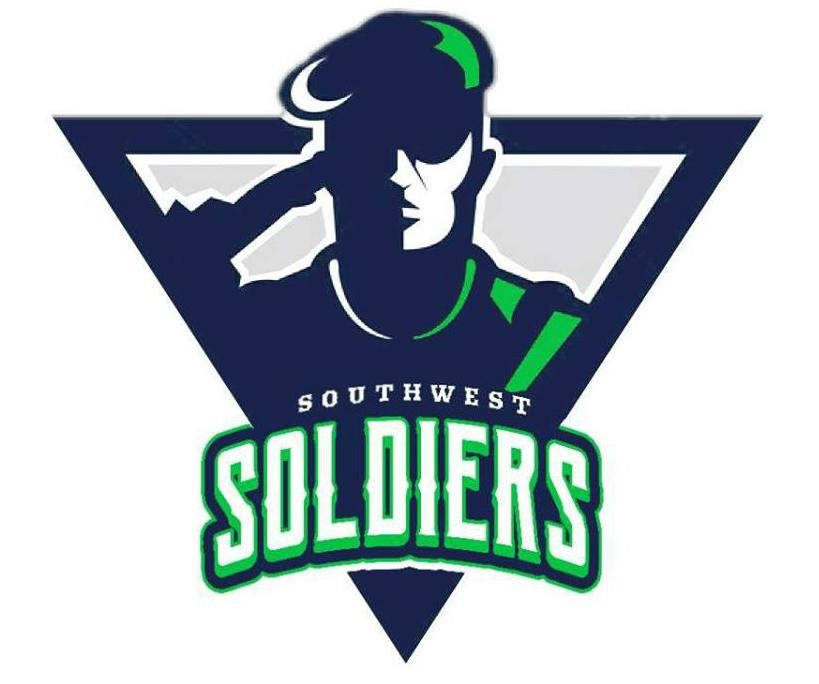 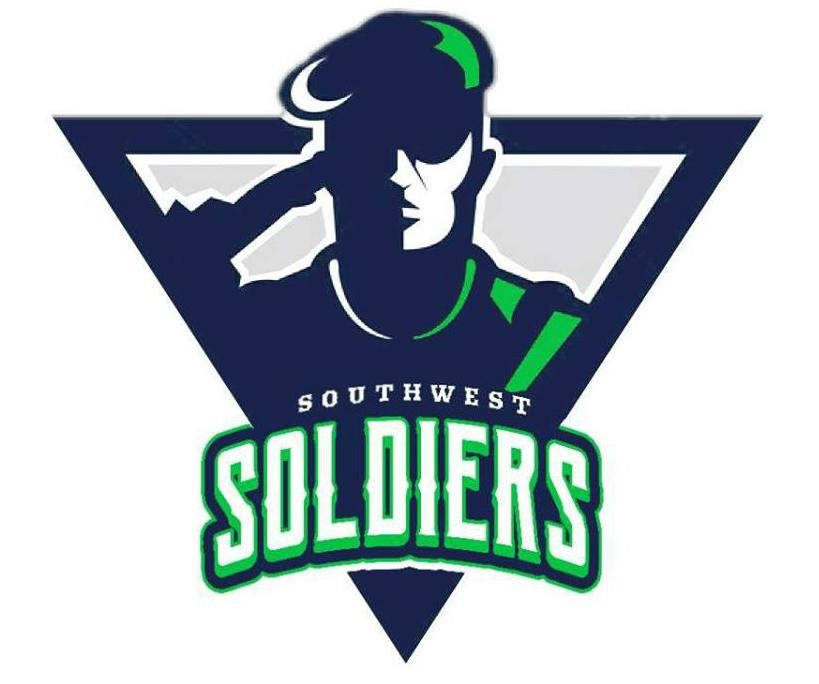 Sponsorship LetterWe would like to take this opportunity to invite you to become a part of our team for our Southwest Soldiers Football 2019 Season. Financial support from our community is one way to help our organization.            The Southwest Soldiers Football Organization program is designed to introduce, teach, and develop the fundamentals of Football to our local youth - as well as to promote good sportsmanship, teamwork and healthy competition. We feel this creates a valuable learning experience for the children of our community. The program also promotes self-esteem through teamwork.             The Southwest Soldiers Football Organization is a non-profit organization. Our funding is dependent upon the contributions of local businesses and individual donations, along with registration fees. All your generous donations are tax-deductible. Touch Down Club and Field Goal Club will receive their name displayed on our league website. On behalf of all the children in this community who will benefit from your support of our program, the Southwest Soldiers Football Organization would like to thank you! Show your community spirit and join the CLUB!Touch Down Club		$500 and above		Field Goal Club		$300 to $499		Safety Club			$100 to $299		Extra Point Club		All donations under $100---------------------------------------------------------------------------------------------------------------------I have enclosed my check payable to: Southwest Youth Athletics AssociationKindly acknowledge my donation by prominently displaying my name/company as follows:Name of company/individual______________________________________________________Mailing Address:______________________________ City : ______________Zip Code : _____Business Phone: _____________________ Contact Person : ____________________________Southwest Soldiers FootballFor more Southwest Soldiers Football information contact:Head Coach ___________________________or Team Mom  ____________________________Tax ID# 82-5440049Donations of items, gift cards and food concession items are also welcome, they can be used for drawings and concessions sales to raise money.Southwest Soldiers 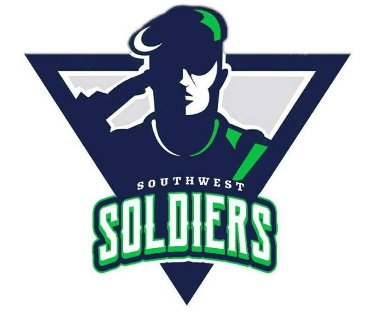 The Southwest Soldiers Football Organization is a non-profit organization that desires to make the sports experience safe, fun and beneficial for ALL children. We also encourage the significance of sports and other activities through academic, physical and mental development of youth. The Southwest Soldiers Football Organization believes that participation in sports and other activities cultivate imperative character traits and lifelong values. Below are some of the expenses our team will encounter this season. All fundraising, donations and sponsorship money will be placed into an account where All transactions are available for anybody to view or examine.TEAM EXPENSES:Football Equipment							Footballs (6)						$200.00Water bottles						$50.00Water Coolers						$50.00Mouth Guards						$30.00First Aid Kit						$65.00Cones							$80.00Hand Pump 						$5.00Football Needles					$3.00Kicking Tees						$10.00Decals							$100.00Repair Kit						$75.00Sideline Markers					$200.00Chain Set						$200.00Pylons							$60.00	UniformsGame Pants	(30 pair)				$900.00Game Jerseys	(30)					$2100.00Socks		(30 pair)				$150.00Banquet								$1000.00Trophies & Plaques					$900.00Spring Picnic					            $500.00Coaches Shirts								$300.00Total									$6,978.00